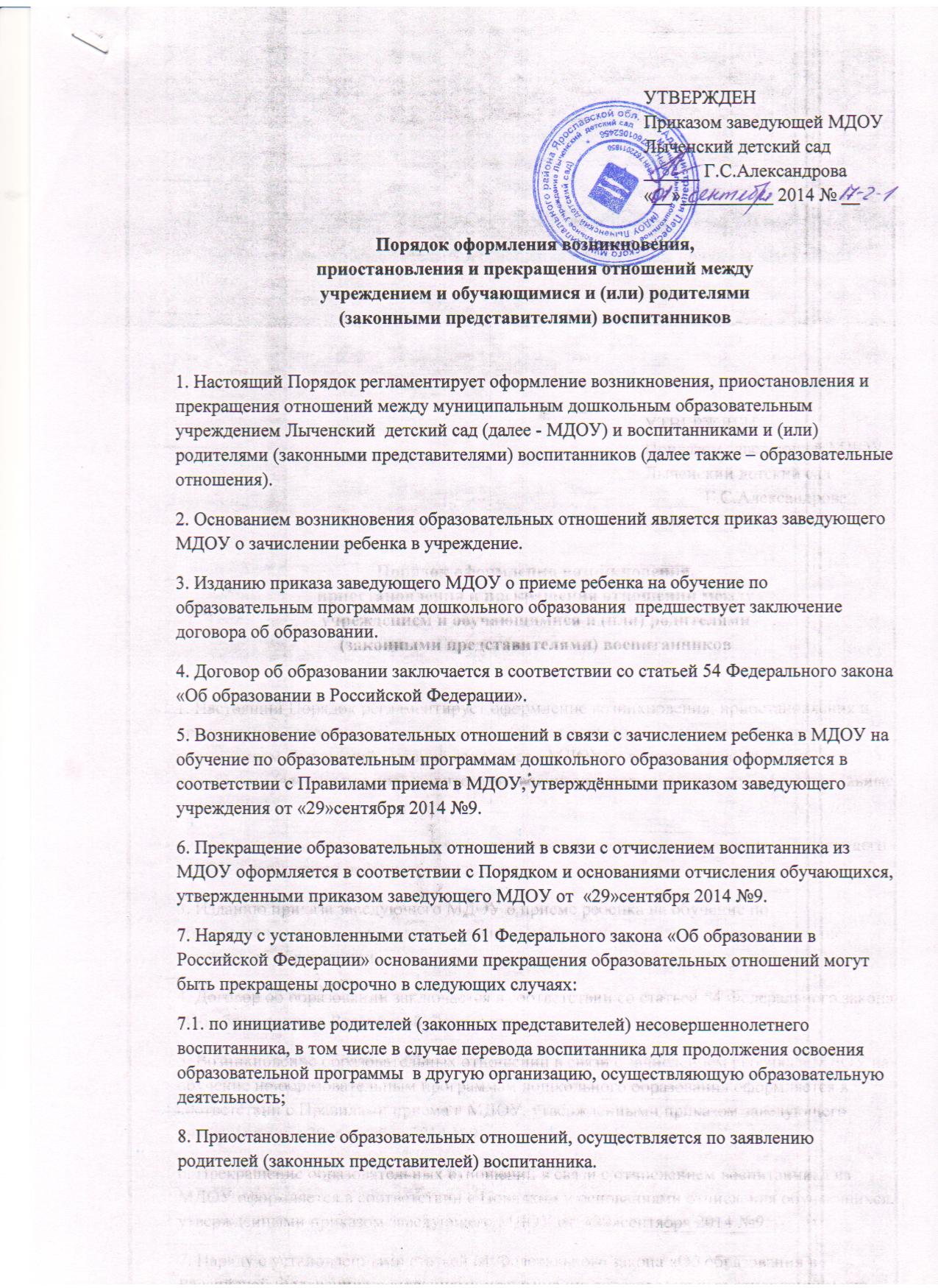 В заявлении указываются:фамилия, имя, отчество (при наличии) воспитанника;дата и место рождения;причины приостановления образовательных отношений.9. Приостановление образовательных отношений оформляется приказом заведующей МДОУ.